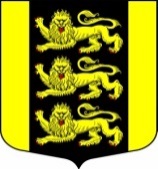 МЕСТНАЯ АДМИНИСТРАЦИЯ ВНУТРИГОРОДСКОГОМУНИЦИПАЛЬНОГО ОБРАЗОВАНИЯ САНКТ-ПЕТЕРБУРГА МУНИЦИПАЛЬНЫЙ ОКРУГ ГОРЕЛОВОул. Красносельское шоссе, 46, Санкт-Петербург, 198323, тел./факс: (812) 746-25-65, E-mail: ma@mogorelovo.ru ОКПО 79749184 ОГРН 1067847079882 ИНН/КПП 780311102/780701001ПОСТАНОВЛЕНИЕ 06.02.2018 № 05	                                                                                       г. Санкт-Петербург                             Об утверждении Плана основных мероприятий по противодействию коррупцииВ соответствии с Федеральным законом Российской Федерации от 25 декабря  2008 года № 273-ФЗ «О противодействии коррупции», Постановлением Правительства Санкт-Петербурга от 29 декабря 2017 года №1185 «О плане мероприятий по противодействию коррупции в Санкт-Петербурге на 2018-2022 годы», законом  Санкт-Петербурга от 23 сентября 2009 года № 420-79 «Об организации местного самоуправления в Санкт-Петербурге», Уставом внутригородского муниципального образования Санкт-Петербурга Муниципальный округ Горелово, с целью реализации  полномочий по решению вопросов  местного значения:ПОСТАНОВЛЯЮ:Утвердить:- план основных мероприятий Местной Администрации внутригородского муниципального образования Санкт-Петербурга Муниципальный округ Горелово   по противодействию коррупции на 2018-2022 года. (приложение № 1)Настоящее Постановление вступает в силу с момента его принятия.Контроль за исполнением Постановления оставляю за собой.Специалисту 1 категории организационно-административного сектора довести Постановление муниципальным служащим  и разместить на сайте Муниципального образования МО Горелово. Глава Местной АдминистрацииМО Горелово                                                                                                            Д.А. Иванов